Attendance Intervention Process 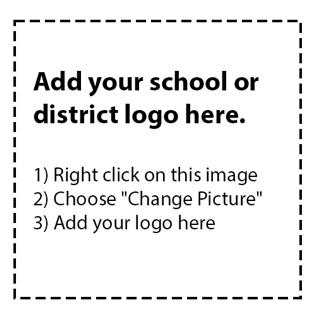 ExampleStep 1: CampusBegins at 3 unexcused absences and continues throughout the school year. Automated phone calls generated dailyWarning letter generated after 3 unexcused absencesConsistent positive engagement from teachers and staff with students and familiesDocument all effortsIncludes: school messenger, teachers, campus staffStep 2: CampusBegins at 5 unexcused absences and continues throughout the school year90% warning letter/2nd warning letter is generatedAbsence Occurrence Report is run weekly at 5 absences to begin attendance interventionsDesignated campus attendance support specialist (Assistant Principal, Attendance clerk, Parent Liaison) contacts parents regarding absencesContinue to support each family as the next step is implementedDocument all efforts.Includes: teachers, campus staff, including attendance staff, counselorsStep 3: Campus AdministratorsBegins at 8 unexcused absences and continues throughout the school yearCampus Assistant Principal meets with the student/familyCollaborate with student, family, teachers, school staff (as well as outside school resources) to address barriersTruancy Prevention Measures (TPM) plan is implemented with student/familyIf all efforts have been exhausted and fail to meaningfully address attendance, a referral to district-level attendance specialist will be generatedDocument all efforts.Includes: Campus administrator, designated staff, district-level attendance specialistStep 4: District-Level Attendance SpecialistBegins after 11 unexcused absences if all attempts at addressing attendance have been exhausted, all efforts and interventions have been documented, and follow up has been completed/documented. District-level attendance specialist will begin district level interventions with the familyWorks with the family to identify and mitigate root causes of poor attendanceIf all efforts have failed to meaningfully address attendance, a court case will be considered. Includes: District-level attendance specialist, community resourcesStep 5: CourtCourt intervention occurs after all campus- and district-based interventions have been implemented and failed to meaningfully address school attendance. All other steps continue throughout the school yearAt no point will the student stop receiving interventionsCommunication with family continues the entire school yearPositive engagement continues in effort to motivate and encourage the student throughout the year and including when the student is involved with the court.